XF5804 VTX User Manual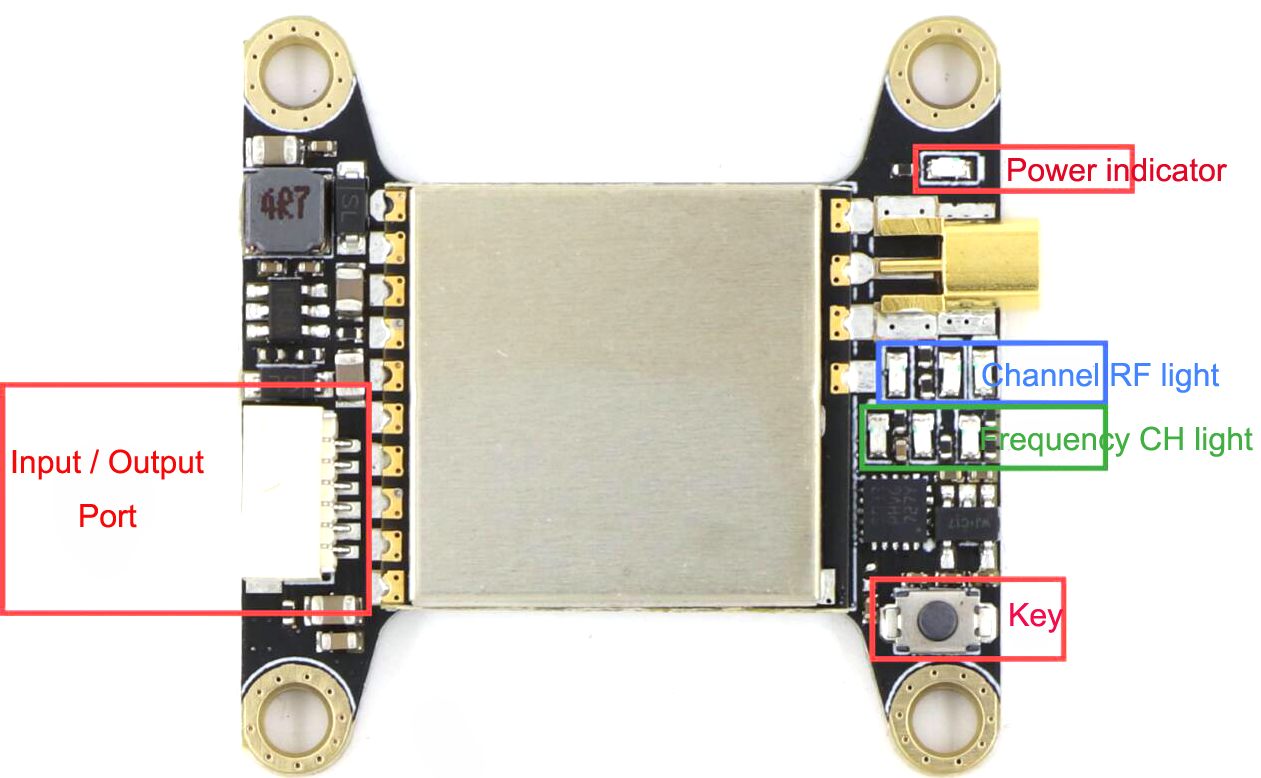 Specification:Power Switchable: 25mW/200mW/600mW
Transmission distance: ≥0.5km@25mW, ≥1km@200mW, ≥2km@600mW (rod antenna)
Full-format video format: NTSC / PAL;
Voltage: 7V ~ 24VPower consumption: +12V / 260mA @ 600mW;
Size: 36mm × 36mm × 5mm, the mounting hole completely compatible for  CC3D NAZE32 F3 F4 flight controller
Weight: ≤6g (without antenna)Feature:Output 48 frequency points, and have 16 competition frequency points in E group and F group, and use each other without interference;
The frequency is locked fast, and the boot does not interfere with the companion;Self-contained output power self-test function;
Power Control: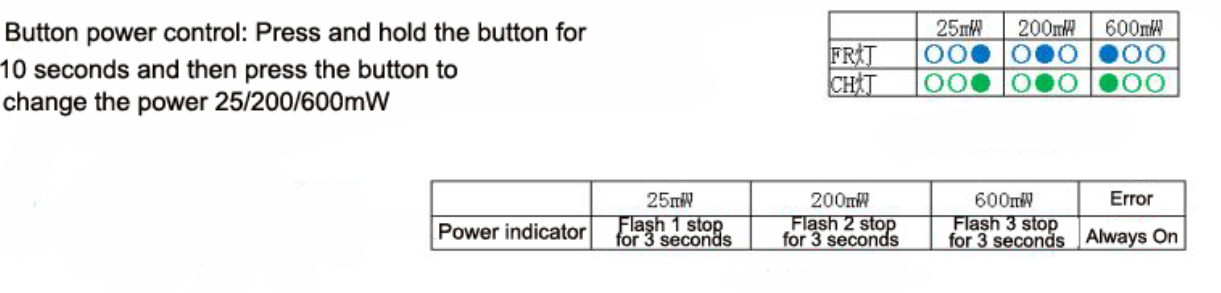 Frequency control method:
Key frequency control:
Press and hold the button for 2 seconds and press the button to change the frequency point and change the channel number CH (CH1-CH8).
Press and hold the button again for 2 seconds and then press the button to change the frequency group FR (A-E);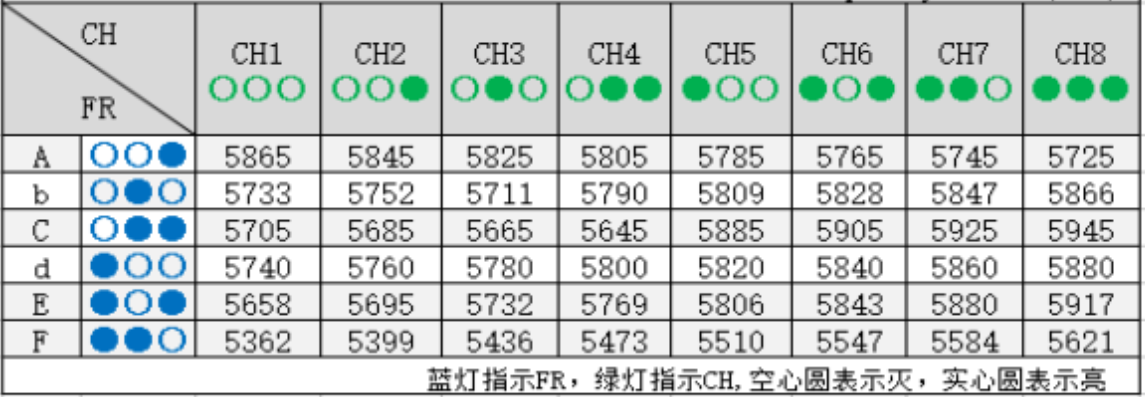 Precautions for use:
Make sure that the antenna is installed at the output before powering up to avoid damage to internal components.
Note that the input voltage is within the specified range and is correct and correct to avoid damaging the internal components;
If the antenna is replaced, please select the standing wave and the antenna with good gain to obtain a longer transmission distance;
Pay attention to static electricity during transportation and installation;